Встреча с волонтерами благотворительного фонда                                         «Право на жизнь».         С начала нового учебного года наша гостеприимная школа распахнула свои двери для друзей. С 2017 года давними друзьями образовательного учреждения для детей-сирот с. Камышла является благотворительный фонд «Право на жизнь».11 сентября 2019 года волонтеры фонда приехали поздравить детей-сирот с началом нового учебного года.  Особого внимания наших детей удостоился клуб активного отдыха и военно-тактических игр «Волжская застава». Они организовали для наших детей игру «лазертаг». Свое выступление активисты клуба посвятили предстоящему празднованию в 2020 году 75 -летия Победы в ВОВ. 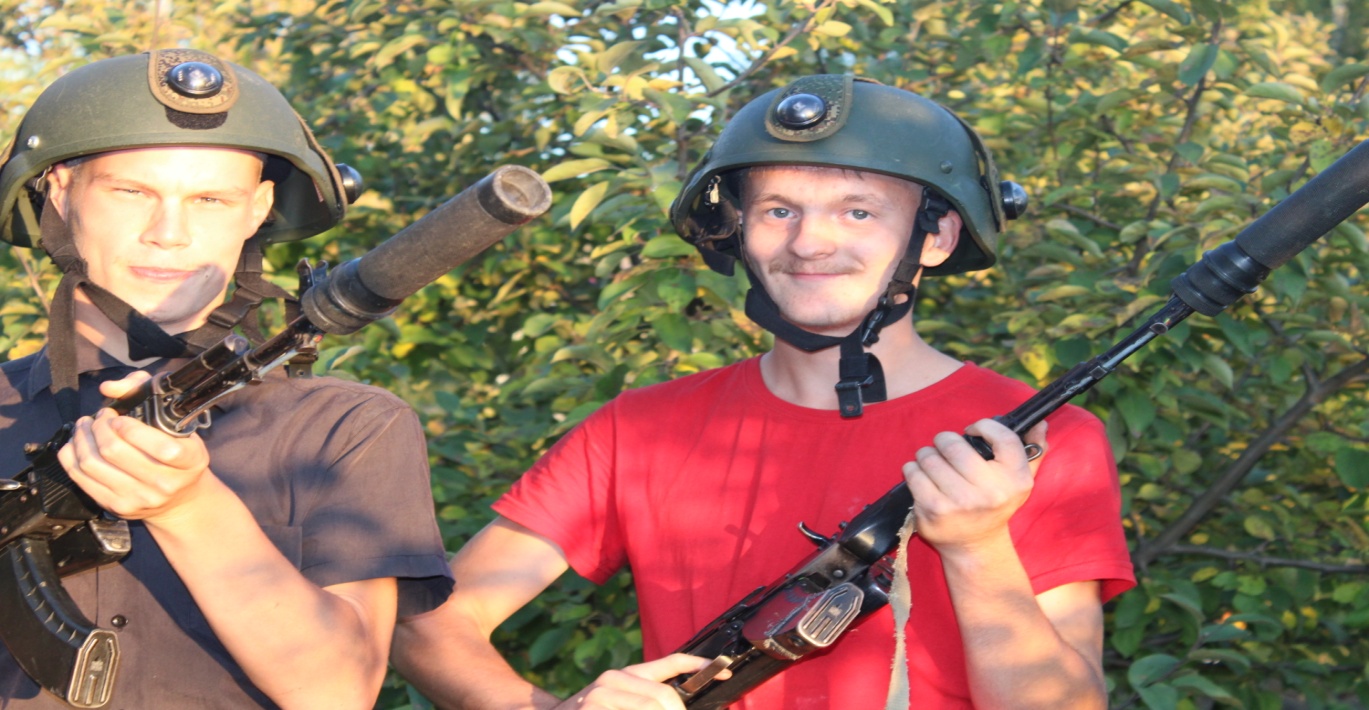 В завершении встречи прогремел салют Добра и Радости 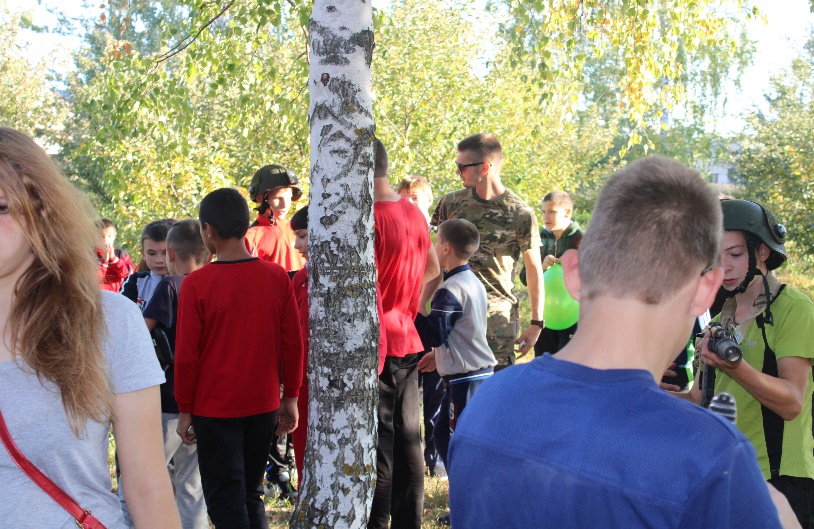 